LeçonGroupeDateNuméro10Bienvenue / Organisation20Echauffement CoordinationObjectif – ExerciceObjectif – ExerciceObjectif – Exercice20«Learning»1 - 2 ExercicesOrganiser des exercices afin que tous les enfants peuvent pratiquer en même temps, pas de temps d'attente.SituationObjectifExercice20«Learning»1 - 2 ExercicesOrganiser des exercices afin que tous les enfants peuvent pratiquer en même temps, pas de temps d'attente.SituationObjectifExercice10PausePausePausePause5Règles & Etiquette20«Playing»5FinSaisonGroupeAnnéeSituationsSituationsSituationsSituationsSituationsSituationsSituationsSituationsWarm upPuttingChippingPitchingBunkerLong jeuRègles & EtiquettePlayingObjectifsObjectifsObjectifsObjectifsObjectifsObjectifsObjectifsObjectifsCoordination Coordination main-oeil Equilibre Esprit d’équipe OrientationRéaction Compétences golfiques CréativitéAlignement Pendule et chemin de la tête du clubNon-répétitif Confiance en soi Sensation et rythme Lecture du green et visualisation Routine Sensation de la distance Règles de golfZone d’atterrissage Sensation et rythme Variation et adaptation Confiance en soi Lecture du green et visualisation Choix du club Non-répétitif TrajectoireZone d’atterrissage Trajectoire Contrôle de la distance Variation et adaptation Confiance en soi Contact de balleEquilibre Rythme Non-répétitifContact de balleVariation et adaptation Zone d’atterrissage Trajectoire Contrôle de la distance Equilibre Sensation et rythme Confiance en soi Non-répétitifContact de balleSensation et rythme Vitesse Variation et adaptation Coordination Confiance en soi Trajectoire Visualisation Equilibre Alignement Routine Contrôle des pensées et des émotionsConcentration Non-répétitif CréativitéGestion du parcoursChoix du club Routine Règles et étiquetteExercicesExercicesExercicesExercicesExercicesExercicesExercicesExercices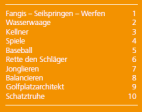 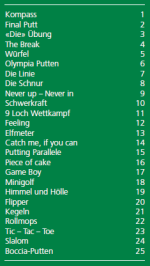 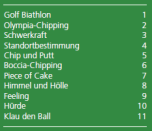 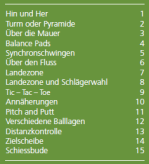 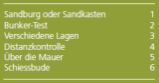 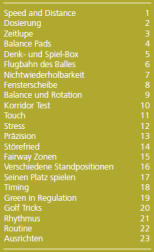 Voir:www.golfsuisse.ch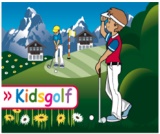 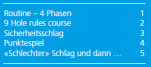 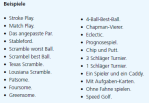 